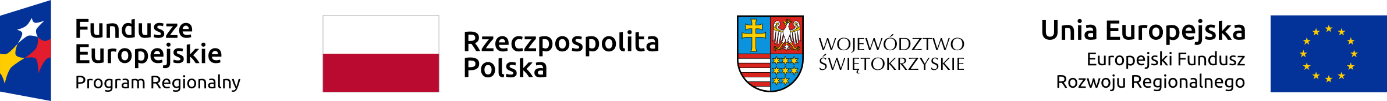 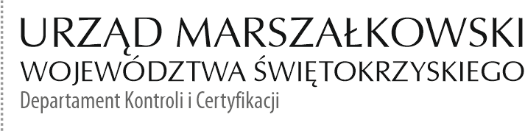 KC-I.432.192.1.2023                                                                             Kielce, dn. 13.07.2023r.Gmina Miedziana GóraUl. Urzędnicza 1826-085 Miedziana GóraINFORMACJA POKONTROLNA NR KC-I.432.192.1.2023/APP-10z kontroli realizacji projektu nr RPSW.04.03.00-26-0001/17 pn. „Rozbudowa systemu kanalizacji sanitarnej - Etap V oraz rozbudowa i przebudowa sieci wodociągowej w Gminie Miedziana Góra” realizowanego w ramach Działania 4.3 Gospodarka wodno-ściekowa, 4 Oś priorytetowa Dziedzictwo naturalne i kulturowe, Regionalnego Programu Operacyjnego Województwa Świętokrzyskiego na lata 2014 – 2020, polegającej na weryfikacji dokumentów w zakresie prawidłowości przeprowadzenia właściwych procedur dotyczących udzielania zamówień publicznych, przeprowadzonej na dokumentach w siedzibie Instytucji Zarządzającej Regionalnym Programem Operacyjnym Województwa Świętokrzyskiego na lata 2014 – 2020 w dniu 19 czerwca 2023r. I. INFORMACJE OGÓLNE:1 .Nazwa i adres badanego Beneficjenta:Gmina Miedziana GóraUl. Urzędnicza 1826-085 Miedziana Góra2. Status prawny Beneficjenta:Wspólnoty samorządoweII. PODSTAWA PRAWNA KONTROLI:	Niniejszą kontrolę przeprowadzono na podstawie art. 23 ust. 1 ustawy z dnia 11 lipca 2014 r. o zasadach realizacji programów w zakresie polityki spójności finansowanych 
w perspektywie finansowej 2014 – 2020 (Dz.U. z 2020 r., poz. 818 j.t) oraz § 14 umowy nr RPSW.04.03.00-26-0001/17-04 o dofinansowanie projektu nr RPSW.04.03.00-26-0001/17 pn. „Rozbudowa systemu kanalizacji sanitarnej - Etap V oraz rozbudowa i przebudowa sieci wodociągowej w Gminie Miedziana Góra” III. OBSZAR I CEL KONTROLI:Cel kontroli stanowi weryfikacja dokumentów w zakresie prawidłowości przeprowadzenia przez  Beneficjenta  właściwych  procedur  dotyczących  udzielania   zamówień   publicznych w ramach realizacji projektu nr RPSW.04.03.00-26-0001/17 pn. „Rozbudowa systemu kanalizacji sanitarnej - Etap V oraz rozbudowa i przebudowa sieci wodociągowej w Gminie Miedziana Góra” obejmuje dokumenty dotyczące udzielania zamówień publicznych związanych z wydatkami przedstawionymi przez Beneficjenta we wniosku rozliczającym zaliczkę nr RPSW.04.03.00-26-0001/17-026Kontrola przeprowadzona została przez Zespół Kontrolny złożony z pracowników Departamentu Kontroli i Certyfikacji Urzędu Marszałkowskiego Województwa Świętokrzyskiego z siedzibą w Kielcach, w składzie:Agnieszka Piwnik-Piecyk – Główny specjalista (kierownik Zespołu Kontrolnego),Krzysztof Piotrowski-Wójcik  - Główny specjalista (członek Zespołu Kontrolnego).IV. USTALENIA SZCZEGÓŁOWE:W wyniku dokonanej w dniach od 19 czerwca 2023 r. do 7 lipca 2023 r. weryfikacji dokumentów dotyczących zamówień udzielonych w ramach projektu nr RPSW.04.03.00-26-0001/17 przesłanych do Instytucji Zarządzającej Regionalnym Programem Operacyjnym Województwa Świętokrzyskiego na lata 2014 – 2020 przez Beneficjenta za pośrednictwem Centralnego Systemu Teleinformatycznego SL2014, Zespół Kontrolny ustalił, co następuje: Beneficjent na podstawie art. 275 pkt 1 Pzp przeprowadził postępowanie o udzielenie zamówienia, którego przedmiotem był wybór wykonawcy robót budowlanych obejmujących: budowę sieci kanalizacyjnej oraz budowę i przebudowę sieci wodociągowej Ćmińsk Rządowy 
(zadanie 4) oraz przebudowę sieci wodociągowej Ćmińsk Kościelny (zadanie 6). Postępowanie zostało wszczęte w dniu 06.07.2022 poprzez opublikowanie ogłoszenia o zamówieniu w BZP, 
(nr ogłoszenia 2022/BZP 0024569/01). Następstwem rozstrzygnięcia w/w postępowania było zawarcie umów: Umowa nr IGPOS.272.39.V6.2022 z dnia  05.09.2022 r. – zawarta pomiędzy Beneficjentem a Wykonawcą – konsorcjum firm; Przedsiębiorstwem Budim Marcin Świderski z siedzibą w Kielcach, Budim Sp. z o.o. z siedzibą w Kielcach oraz Instal Kielce Sp. z o.o. z siedzibą w Kielcach. Cena ryczałtowa wykonania przedmiotu umowy wynosi: 771 702,00 brutto tj. 627 400,00 netto. Zawarta umowa podlegała weryfikacji w czasie kontroli przeprowadzonej w dniach 24.01.2023 - 06.03.2023r. w wyniku, której nie stwierdzono nieprawidłowości. W ramach niniejszej kontroli zweryfikowany został protokół odbioru końcowego
i przekazania-przyjęcia inwestycji do eksploatacji spisany w dniu 14.03.2023, który potwierdza wykonanie usługi zgodnie z zawartą umową nr IGPOS.272.39.V6.2022 oraz aneksem nr 1. Faktury za wykonaną usługę zostały wystawione i uregulowane 
w terminie zgodnie z § 9 i § 10 w/w umowy.Zespół kontrolny w wyniku przeprowadzonej kontroli nie stwierdził błędów i uchybień.Zespół kontrolujący dokonał weryfikacji postanowień Umowy 
nr IGOPS.272.39.V4.2022 z dnia 05.09.2022 r. zawartej pomiędzy Beneficjentem 
a Wykonawcą – FUHP Trak-Kop Mirosław Cieplak z siedzibą w Kostomłotach Pierwszych. Wartość zawartej umowy wynosi: 2 075 625 brutto tj. 1 687 500 netto.  Termin wykonania przedmiotu umowy określony został na dzień 31.01.2023r. w dniu 31.01.2023r. podpisany został Aneks nr 1 ze zmianą terminu wykonania umowy do dnia 31.03.2023r. Dokonane zmiany są zgodne z § 1 ust.2 umowy 
nr IGPOS.272.39.V4.2022 z dnia 05.09.2022r. oraz XX rozdziału ust. 6 Specyfikacji Warunków Zamówienia. Na okoliczność wydłużenia terminu zakończenia realizacji przedmiotu umowy w dniu 12.01.2023r. spisany został protokół konieczności nr 2, w którym wskazano uzasadnioną konieczność zmiany terminu wynikającą z opóźnienia uzyskania pozwolenia na użytkowanie działki nr 357/2 w obrębie Ćmińsk Rządowy niezbędnego do prawidłowego funkcjonowania całego systemu kanalizacji sanitarnej,w dniu 21.03.2023 podpisany został Aneks nr 2 dot. zmiany zakresu wykonanych prac oraz zmiany wynagrodzenia. Dokonane zmiany umowy są zgodne z § 1 ust. 2 umowy  nr IGPOS.272.39.V4.2022 oraz art. 455 ust. 1 i ust. 3 ustawy Pzp (Dz.U. z 2021r. poz. 1129 ze zm.). W dniu 02.03.2023r. spisany został protokół konieczności nr 2, w którym Wykonawca i Zamawiający uzgodnili uzasadnioną konieczność wykonania robót zamiennych, dodatkowych oraz zaniechanych wynikających z dokonanych pomiarów i szkiców geodezyjnych powykonawczych wykonanych sieci. W dniu 31.03.2023r. Beneficjent na podstawie Art. 455 ust. 1 pkt 3 ustawy Pzp zamieścił 
w BZP ogłoszenie o zmianie umowy Roboty budowlane „Budowa sieci kanalizacji sanitarnej i przebudowa sieci wodociągowej w Gminie Miedziana Góra – Etap V, zad. 4 i zad. 6. W ramach niniejszego wniosku o płatność przedstawiono dowody na zakończenie zamówienia świadczonego w ramach w/w zadania. W dniu 31.03.2023r. podpisany został protokół odbioru końcowego, faktury zostały wstawione i uregulowane w terminie. Zespół kontrolny nie stwierdził nieprawidłowości w realizacji umowy nr IGPOS.272.39.V4.2022 oraz aneksu nr 2. Lista sprawdzająca stanowi dowód nr 1 do niniejszej Informacji pokontrolnej.W wyniku weryfikacji przedmiotowego postępowania nie stwierdzono błędów i uchybień.V. REKOMENDACJE I ZALECENIA POKONTROLNE: Instytucja Zarządzająca Regionalnym Programem Operacyjnym Województwa Świętokrzyskiego na lata 2014 – 2020 odstąpiła od sformułowania zaleceń pokontrolnych.Niniejsza Informacja pokontrolna zawiera 4 stron oraz 1 dowód, który dostępny 
jest do wglądu w siedzibie Departamentu Kontroli i Certyfikacji, ul. IX Wieków Kielc 4, 
25-615 Kielce.Dokument sporządzono w dwóch jednobrzmiących egzemplarzach, z których jeden zostaje przekazany Beneficjentowi. Drugi egzemplarz oznaczony terminem „do zwrotu” należy odesłać na podany powyżej adres w terminie 14 dni od dnia otrzymania Informacji pokontrolnej.Jednocześnie informuje się, iż w ciągu 14 dni od dnia otrzymania Informacji pokontrolnej Beneficjent może zgłaszać do Instytucji Zarządzającej pisemne zastrzeżenia, co do ustaleń 
w niej zawartych. Zastrzeżenia przekazane po upływie wyznaczonego terminu nie będą uwzględnione.Kierownik Jednostki Kontrolowanej może odmówić podpisania Informacji pokontrolnej informując na piśmie Instytucję Zarządzającą o przyczynach takiej decyzji.Kontrolujący:      IMIĘ I NAZWISKO: Agnieszka Piwnik-Piecyk   …………………..…………………….IMIĘ I NAZWISKO: Krzysztof Piotrowski-Wójcik  ………………………………..Kontrolowany/a                                                                                           …………………………………..